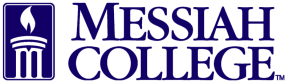 Masters of Arts in Counseling – Marriage, Couple & Family TrackSuggested Two Year Sequence – January Start*(Updated 1/29/2015)
Odd Calendar Year (2015, 2017, etc.)*This sequence is offered as one suggestion for completing the program in the given timeline. However, our flexible program allows students to complete their required courses in a variety of sequences.YearTermCourse(s)1January (Intensive) COUN 501: Issues/Ethics for Counselors 1Early Spring COUN 509: Foundations of Counseling Children & AdolescentsCOUN 510: Lifespan Development  1Late Spring COUN 528: Career Counseling Across the LifespanCOUN 520: Counseling Theories1Early Summer COUN 532: Group CounselingCOUN 543: Substance Abuse/Addiction and Families  1Late Summer (Intensive)  None1Early Fall COUN 539: Human Sexuality COUN 530: Contemporary and Integrative Theories of Family Counseling 1Late Fall COUN 531: Premarital and Marital Counseling COUN 545: Research Design & Statistics YearTermCourse(s)2January (Intensive) COUN 540: Counseling Techniques2Early Spring COUN 523: Psychopathology & Diagnosis Across the LifespanCOUN 541: Assessment Techniques for Individuals, Couples, & Families COUN 587: Marriage, Couple, and Family Counseling Practicum (semester long)2Late Spring COUN 573: Marriage, Couple and Family Counseling Skills & PracticeCOUN 587: Marriage, Couple and Family Counseling Practicum (semester long)2Early Summer COUN 511: Multicultural Issues for Counseling Professionals COUN 588: Marriage, Couple and Family Counseling Internship I (semester long)2Late Summer (Intensive)  COUN 588: Marriage, Couple and Family Counseling Internship I (semester long)2Early Fall COUN 589: Marriage, Couple and Family Counseling Internship II (semester long)2Late Fall COUN 589: Marriage, Couple and Family Counseling Internship II (semester long)COUN 537: Spiritual Formation and Faith Based Counseling  